В Хакасии завершился второй день голосования. Явка избирателей по состоянию на 20:00 часов 18 сентября составила 17,05%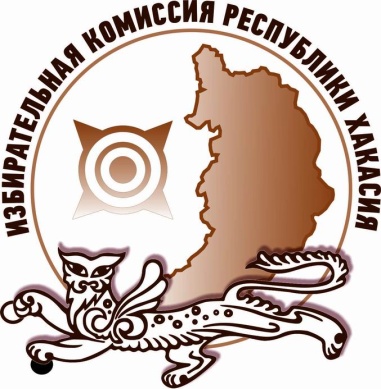 В голосовании на избирательных участках республики за два дня 17 и 18 сентября приняли участие 67153 избирателей. Избирательные участки продолжат работу с 8:00 часов утра 19 сентября.Явка по территориям выглядит следующим образом:Отдел общественных связей и информации ИК РХ23-94-37Абакан16,36%Алтайский район17,32%Аскизский район16,16%Бейский район15,95%Боградский район15,42%Орджоникидзевский район24,04%Саяногорск20,30%Таштыпский район19,68%Усть-Абаканский район18,92%Черногорск13,57%Ширинский район15,83%Абаза19,98%Сорск19,87%